Art Task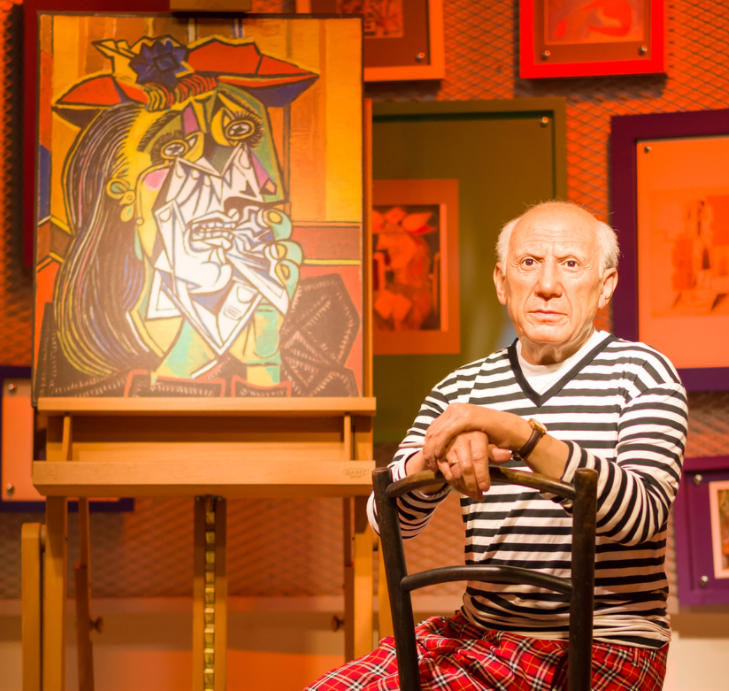 Pablo PicassoPablo Picasso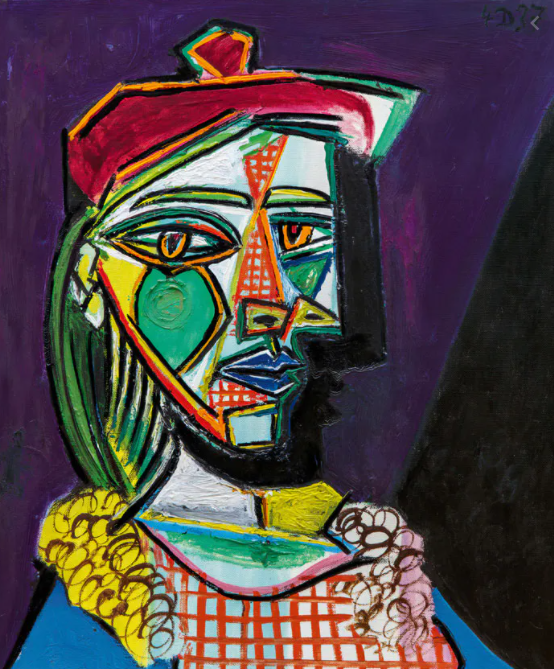 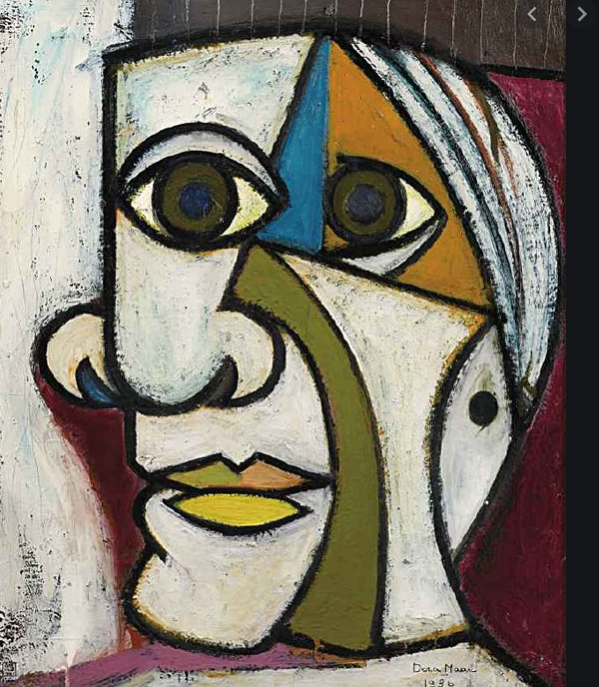 The two above are Pablo Picasso’s own work.The two below are painted in his style by other people.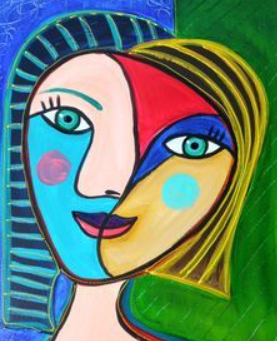 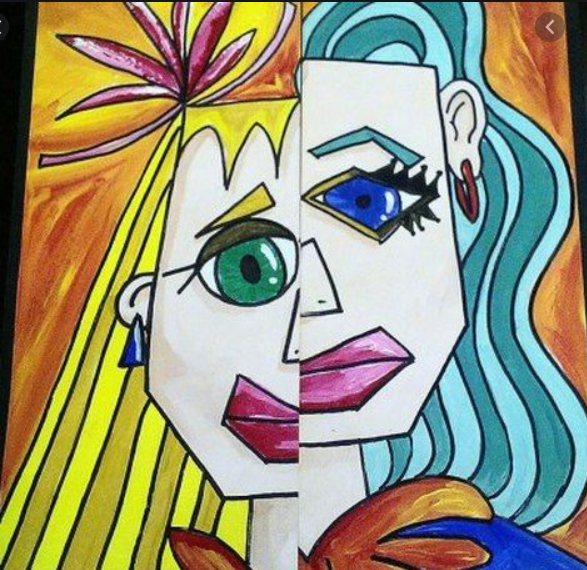 